В соответствии с Законом Чувашской Республики от 5 октября 2007 года N 62 "О муниципальной службе в Чувашской Республике"Собрание депутатов Шумерлинского муниципального округа Чувашской Республики решило:1. Внести в решение Собрания депутатов Шумерлинского муниципального округа от 20.12.2021 № 4/5 «Об утверждении структуры администрации Шумерлинского муниципального округа Чувашской Республики» изменение, изложив приложения № 1,2 к решению в редакции в соответствии с приложениями № 1,2 к настоящему решению.2. Настоящее решение подлежит опубликованию в периодическом печатном издании «Вестник Шумерлинского муниципального округа» и размещению на официальном сайте Шумерлинского  муниципального округа в информационно- телекоммуникационной сети   «Интернет».3. Настоящее решение вступает в силу после его подписания.Приложение № 1к решению Собрания депутатов Шумерлинского муниципального округа от 02.02.2024 № 34/2«Приложение № 1к решению Собрания депутатов Шумерлинского муниципального округа от 20.12.2021 № 4/5СТРУКТУРААдминистрации Шумерлинского муниципального округа  Чувашской  РеспубликиГлава Шумерлинского муниципального округа 1 1.	Управляющий делами - начальник отдела организационно - контрольной  и  кадровой работы 1.1. Отдел организационно - контрольной и кадровой работы1.2. Отдел правового обеспечения1.3. Отдел информационных технологий1.4. Военно - учетный стол2. Пресс- секретарь главы администрации муниципального округа 3.	Заместитель главы администрации - начальник отдела сельского хозяйства и  туризма3.1. Отдел сельского хозяйства и туризма3.2. Отдел экономики, земельных и имущественных  отношений4.	Заместитель главы администрации по социальному развитию - начальник отдела  образования и спорта 4.1. Отдел образования и спорта 4.2. Сектор культуры и архивного дела4.3. Комиссия по делам несовершеннолетних и защите их прав4.4. Организация и  осуществление  деятельности  по опеке и попечительству5. Советник главы администрации по работе с молодежью6.	Первый заместитель главы администрации - начальник Управления по благоустройству и развитию территорий 6.1. Отдел строительства, дорожного хозяйства и  ЖКХ6.2. Большеалгашинский  территориальный отдел6.3. Егоркинский территориальный отдел6.4. Красноооктябрьский  территориальный отдел6.5. Магаринский территориальный отдел6.6. Нижнекумашкинский территориальный отдел6.7. Русско - Алгашинский территориальный отдел6.8. Торханский  территориальный отдел6.9. Туванский территориальный отдел6.10. Ходарский  территориальный отдел6.11. Шумерлинский территориальный отдел6.12. Юманайский  территориальный  отдел7.   Финансовый  отдел8.  Сектор гражданской обороны, чрезвычайных ситуаций  и специальных программ______________________________1  Глава муниципального образования не входит в структуру Администрации, является должностным лицом, которому подчиняются должностные лица и структурные подразделения первого уровня.»Приложение № 2к решению Собрания депутатов Шумерлинского муниципального округа от 02.02.2024 № 34/2«Приложение № 2к решению Собрания депутатов Шумерлинского муниципального округа от 20.12.2021 № 4/5Графическая схема структуры администрации Шумерлинского муниципального округа Чувашской Республики 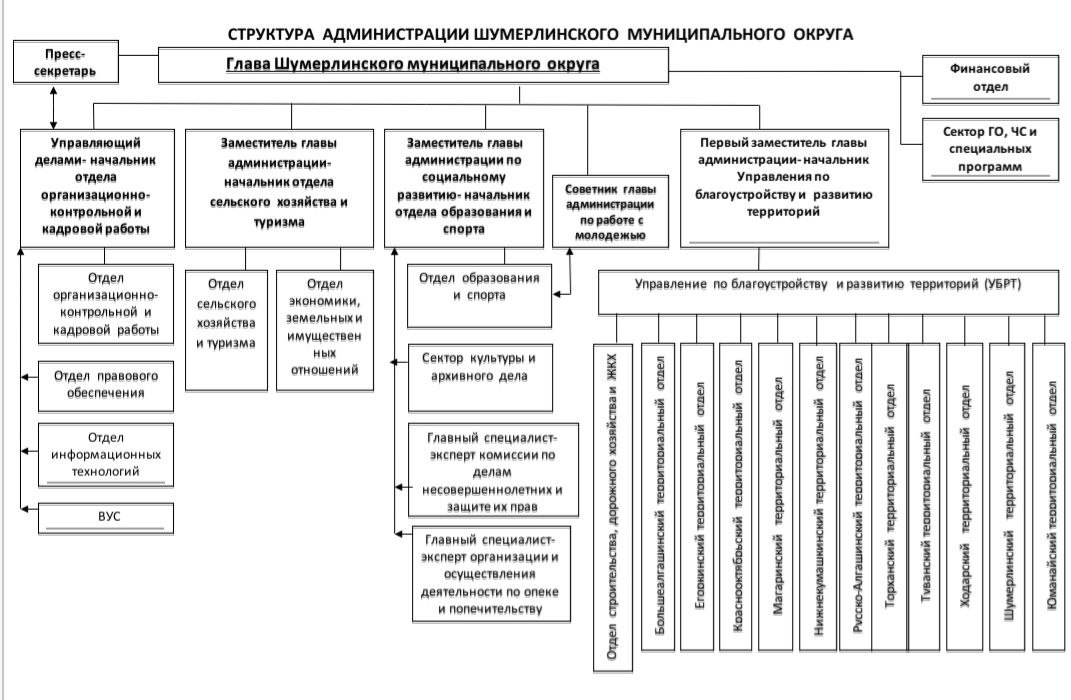 ЧĂВАШ РЕСПУБЛИКИ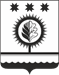 ЧУВАШСКАЯ РЕСПУБЛИКАÇĚМĚРЛЕ МУНИЦИПАЛЛĂОКРУГĔН ДЕПУТАТСЕН ПУХĂВĚЙЫШĂНУ02.02.2024 34/2 №Çемěрле хулиСОБРАНИЕ ДЕПУТАТОВШУМЕРЛИНСКОГО МУНИЦИПАЛЬНОГО ОКРУГАРЕШЕНИЕ02.02.2024 № 34/2город ШумерляО внесении изменения в решение Собрания депутатов Шумерлинского муниципального округа от 20.12.2021 № 4/5 «Об утверждении структуры администрации Шумерлинского муниципального округа Чувашской Республики» Председатель Собрания депутатов Шумерлинского муниципального округа Чувашской РеспубликиГлава Шумерлинскогомуниципального округаЧувашской Республики                                                                                       Б.Г. ЛеонтьевД.И. Головин  